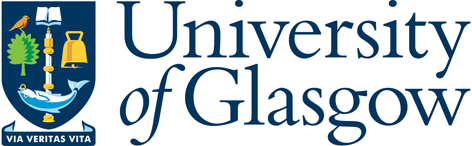 Admission of candidates with a qualification in Counselling Psychology to:  PgDip Clinical NeuropsychologyMSc Clinical NeuropsychologyMSc Clinical Neuropsychology Knowledge & PracticeGeneric Competencies in Clinical Neuropsychology To be eligible for specialist training in Clinical Neuropsychology that is accredited by the British Psychological Society, applicants need to have a qualification in Counselling Psychology (e.g. Doctorate in Counselling Psychology) that confers eligibility for registration with the UK Health and Care Professions Council as a Health Psychologist. Applicants must demonstrate Generic Competencies in Clinical Neuropsychology. These competencies were established by the Professional Standards Unit (PSU) of the BPS Division of Neuropsychology. Some of these generic competencies are not explicitly reflected in Counselling Psychology Doctorate training programmes. However, it is recognised that candidates may have developed these competencies through continuing professional development training and/or experience. If you are an applicant from a Counselling Psychology background we ask that use the checklist below to indicate that you have met all the required generic competencies. In addition, please use the text box at the bottom of the document to provide a brief description of how you have met these requirements (c.500 words). Generic Competencies in Clinical Neuropsychology Please check each box to indicate attainment of the following ten competenciesPlease give a brief description of how you have met the competencies listed above. This could be through experience in your current or past clinical roles, or through undertaking continuing professional education  (~500 words)1.Able to critically review and clinically apply research evidence (Competency 1.1).2.Able to design and carry out research, service evaluations and audit (Competency1.2).  3.Able to work effectively whilst holding in mind alternative, competing explanations from the bio- psycho-social spectrum (Competency1.5). 4.Able to make judgements on complex issues, often in the absence of complete information (Competency1.6).  5.Able to choose, use and interpret a broad range of assessment methods appropriate to the client and service delivery system in which the assessment takes place and to the intervention which is likely to be required (Competency2.5).  6.Able to develop formulations to integrate assessments findings and psychological and neuropsychological theory (Competency2.7).  7.Able to recognise when intervention is inappropriate, or unhelpful, and communicating this sensitively (Competency2.9).  8.Understands factors which must be considered when selecting an intervention and monitoring the expected outcome (Competency2.11).  9.Understands procedures by which the progress of and outcomes of an intervention may be assessed (Competency2.12).  10.Able to demonstrate understanding of consultancy models and the contribution of consultancy to practice (Competency3.4) 